T.C.
HİTİT ÜNİVERSİTESİ
BİLİMSEL ARAŞTIRMA PROJELERİ BİRİMİ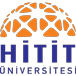 ARA RAPOR FORMUİş-Zaman Akış Tablosu (Başvuru Formundan Kopyalanıp Yapıştırılacak):Yapılan Çalışmalar:Öğrencinin proje çalışmalarına katılım durumunu belirtiniz: (19004 kodlu projeler için)Ara Sonuçlar:Planlanan Çalışmalar:İş-Zaman Akış Tablosuna Uygun Yürümüyorsa Gerekçeleri :Belirtilmesi Düşünülen Diğer Hususlar: